DSWD DROMIC Report #21 on theMs 6.6 Earthquake Incident in Tulunan, North Cotabatoas of 10 November 2019, 6PMSituation Overview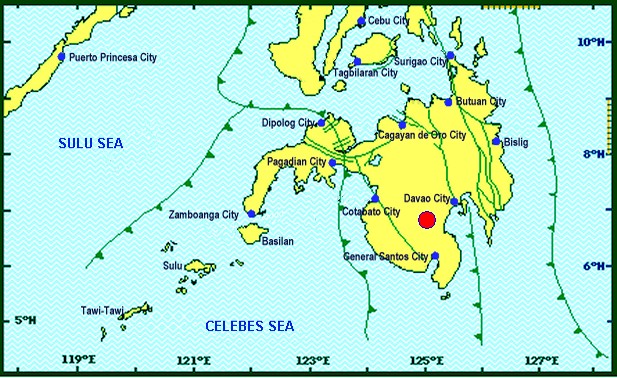 On 29 October 2019 at 09:04 AM, a 6.6 magnitude earthquake jolted the municipality of Tulunan, North Cotabato (06.81°N, 125.03°E - 022 km S 79°E) with a tectonic origin and a depth of focus of 7 km. The earthquake was also felt in the neighboring municipalities of North Cotabato and Davao Region.Source: DOST-PHIVOLCS Earthquake BulletinStatus of Affected Families / PersonsA total of 53,362 families or 260,492 persons were affected by the earthquake incident in 322 barangays in Regions XI and XII (see Table 1).	Table 1. Number of Affected Families / Persons         Note: Ongoing assessment and validation being conducted.Source: DSWD-FOs XI and XIIStatus of Displaced Families / PersonsInside Evacuation CenterThere are 11,425 families or 54,431 persons taking temporary shelter in 69 evacuation centers in Regions XI and XII (see Table 2).Table 2. Number of Displaced Families / Persons Inside Evacuation CentersNote: The decrease in the number of ECs and number of displaced is due to the validated report submitted by DSWD-FO XI. No ECs were opened in Santa Maria, Davao Occidental. Hence, ongoing assessment and validation being conducted. Source: DSWD-FOs XI and XIIOutside Evacuation CenterThere are 11,402 families or 56,875 persons currently staying with their relatives and/or friends (see Table 3).Table 3. Number of Displaced Families / Persons Outside Evacuation CentersNote: Ongoing assessment and validation being conducted.Source: DSWD-FOs XI and XIIDamaged HousesThere are 35,740 damaged houses; of which, 22,678 are totally damaged and 13,062 are partially damaged (see Table 4).Table 4. Number of Damaged HousesNote: Ongoing assessment and validation being conducted Source: DSWD-FOs XI and XIIAssistance ProvidedA total of ₱38,871,656.92 worth of assistance was provided by DSWD to the affected families (see Table 5).Table 5. Cost of Assistance Provided to Affected Families / PersonsSource: DSWD-FOs XI and XIIDSWD DISASTER RESPONSE INFORMATION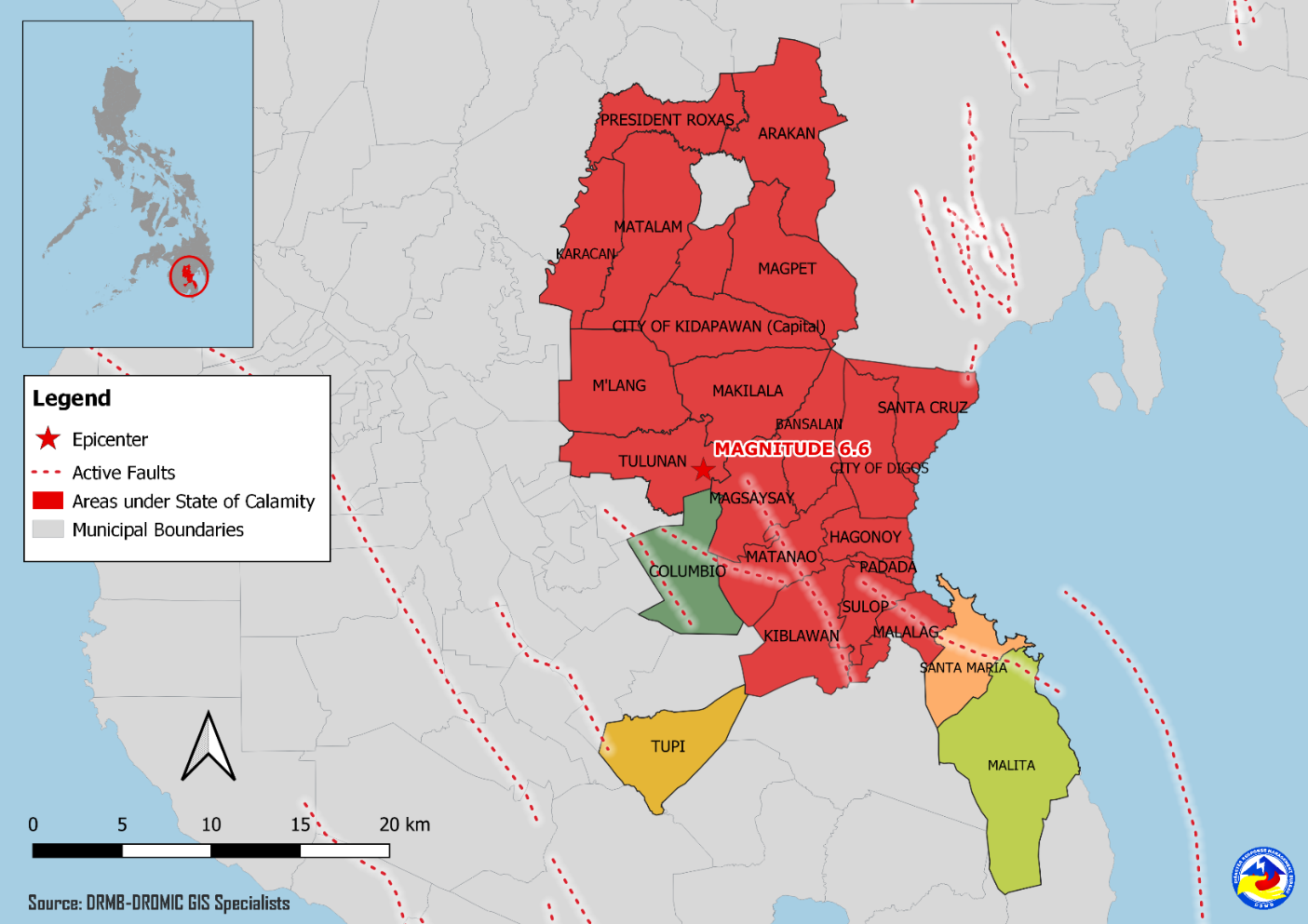 Situational ReportsDSWD-DRMBDSWD-NRLMBDSWD-FO XIDSWD-FO XII***The Disaster Response Operations Monitoring and Information Center (DROMIC) of the DSWD-DRMB is closely coordinating with concerned DSWD Field Offices for any significant disaster response updates.Prepared by:MARIE JOYCE G. RAFANANMARC LEO L. BUTACReleasing OfficerPHOTO DOCUMENTATIONLoading of Goods at NROC (October 30, 2019)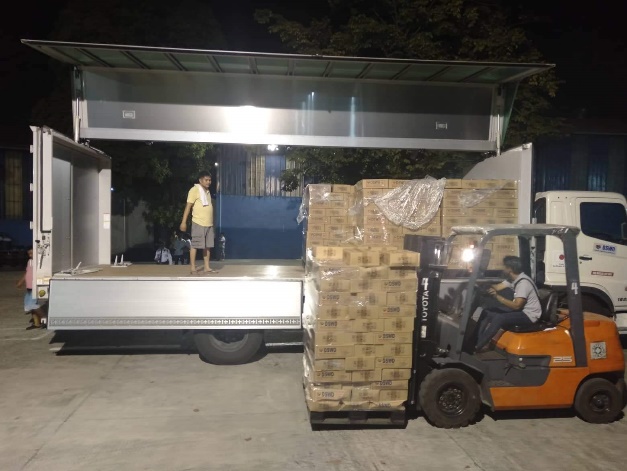 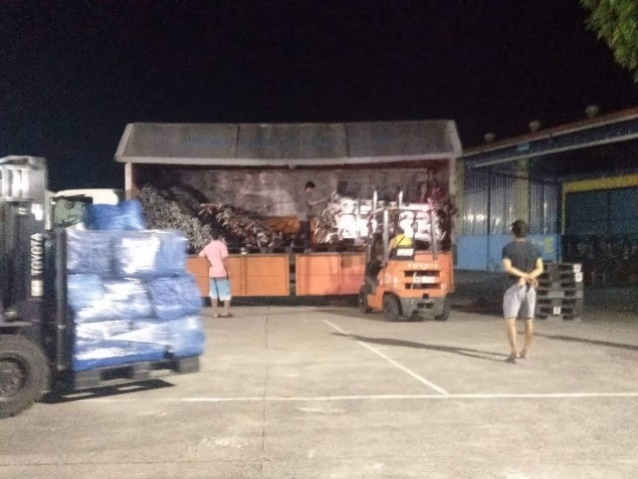 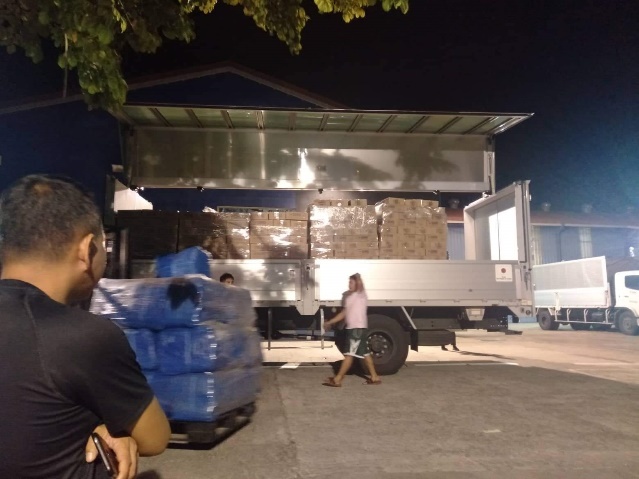 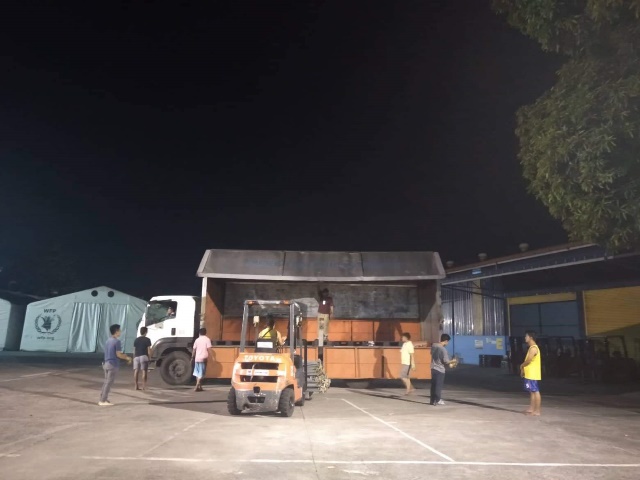 Loading of Goods at Villamor Airbase (October 30, 2019)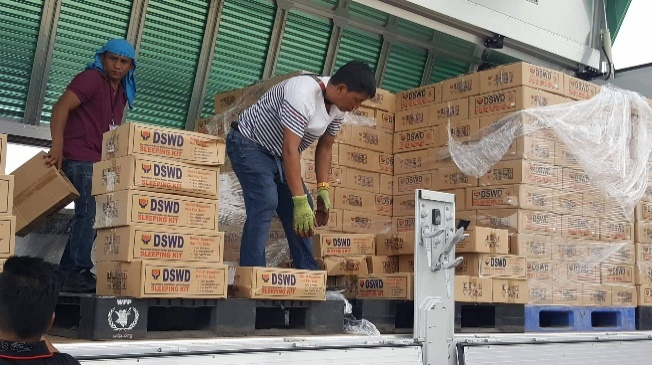 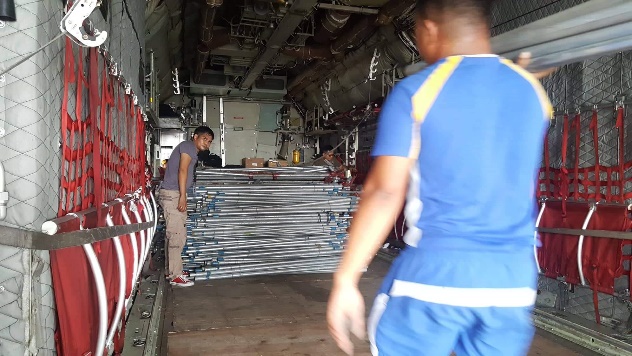 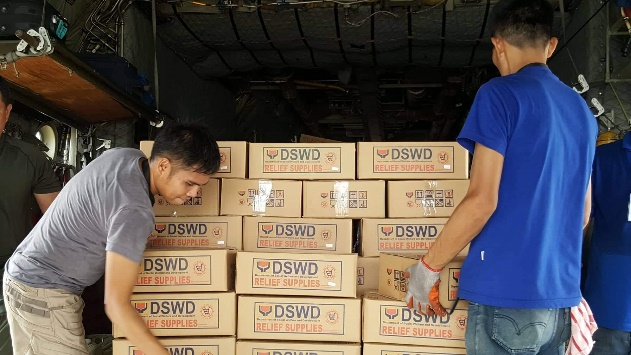 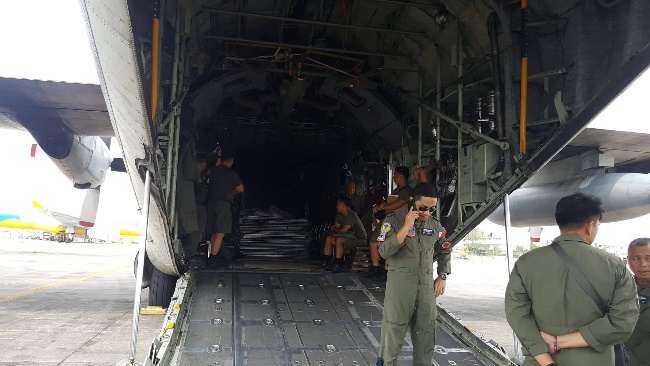 Evacuation Site Visit at Magsaysay, Davao del Sur (October 31, 2019)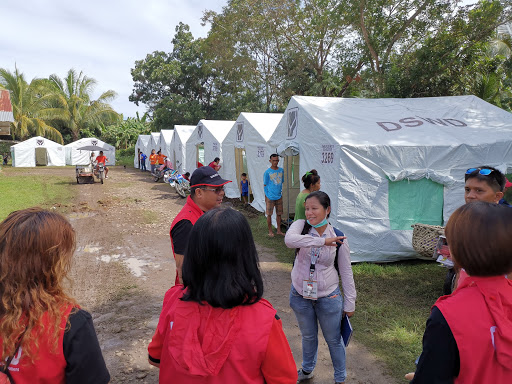 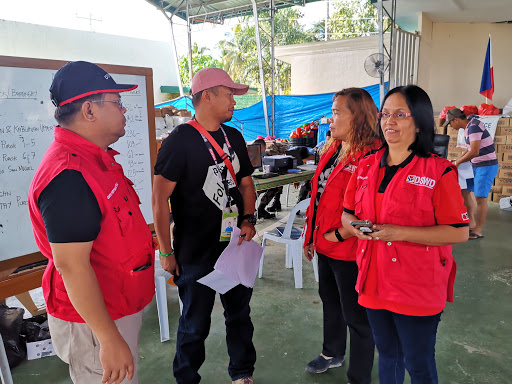 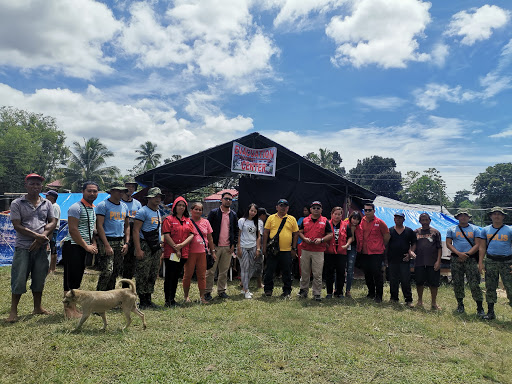 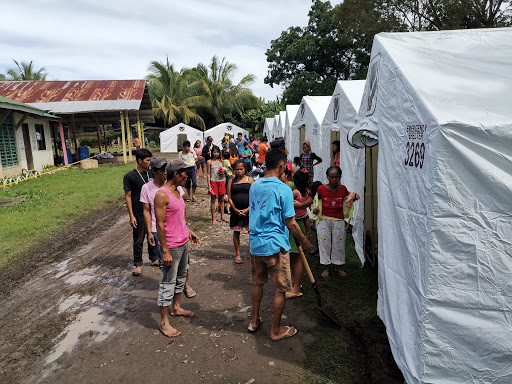 Relief distribution in coordination with LGU Matanao in Davao del Sur (October 31, 2019)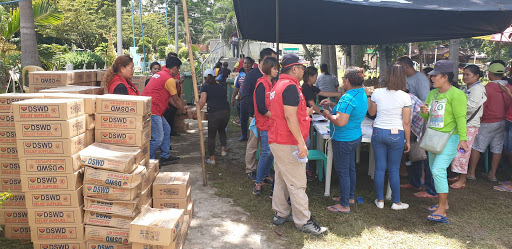 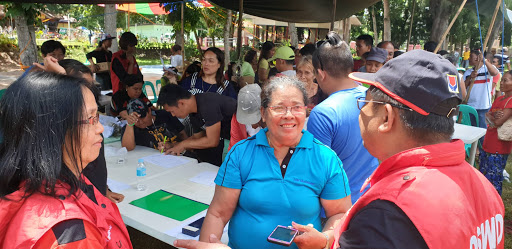 Meeting with Mayor Armando M. Quibod (middle) of Makilala, North Cotabato during the field monitoring of DSWD-DRMB headed by Dir. Rodolfo M. Encabo (right) (November 1, 2019)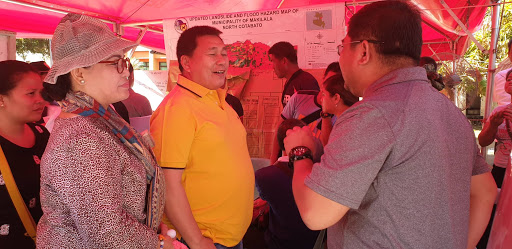 Relief distribution in New Bulatukan, Makilala North Cotabato (November 02, 2019)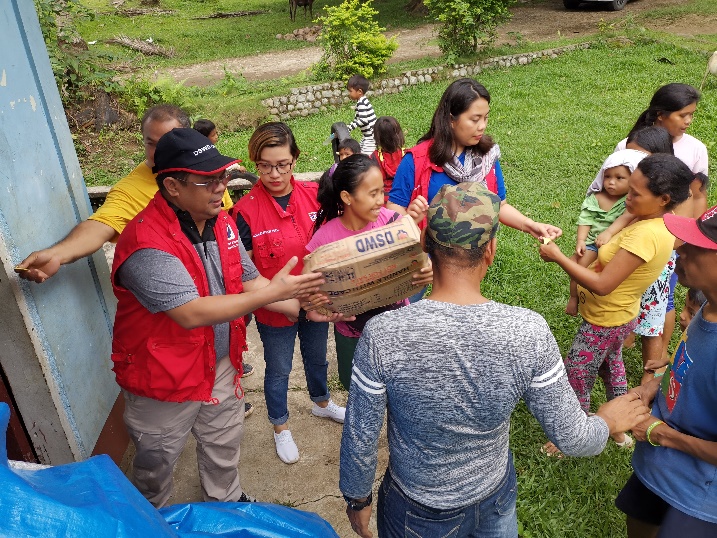 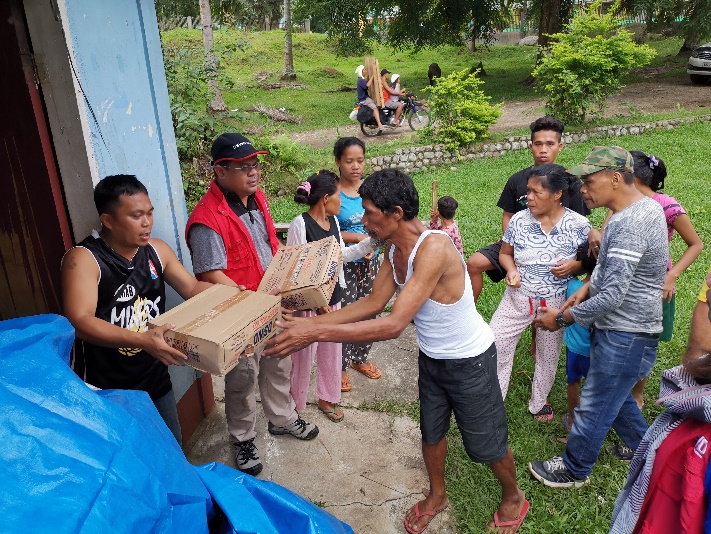 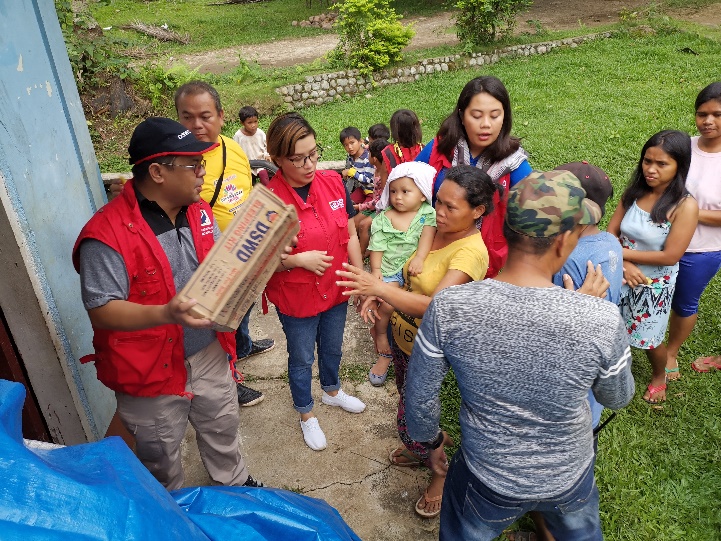 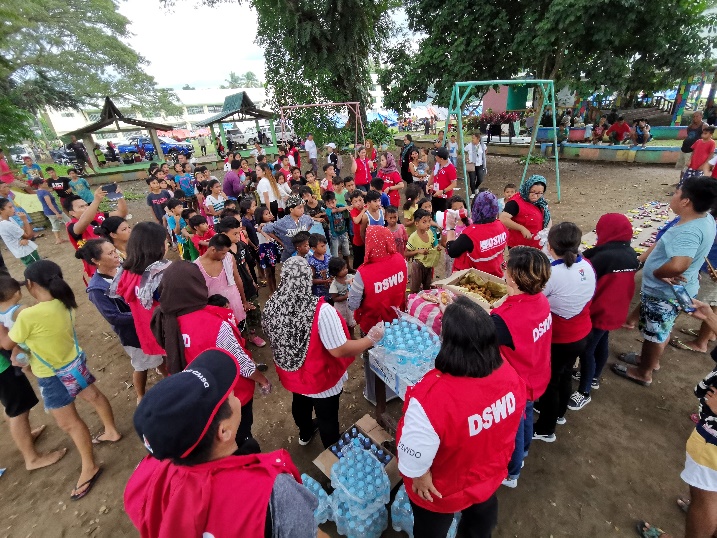 DSWD together with Philippine Coast Guard conducted play therapy at Bacungan Elementary School Evacuation Center (November 07, 2019)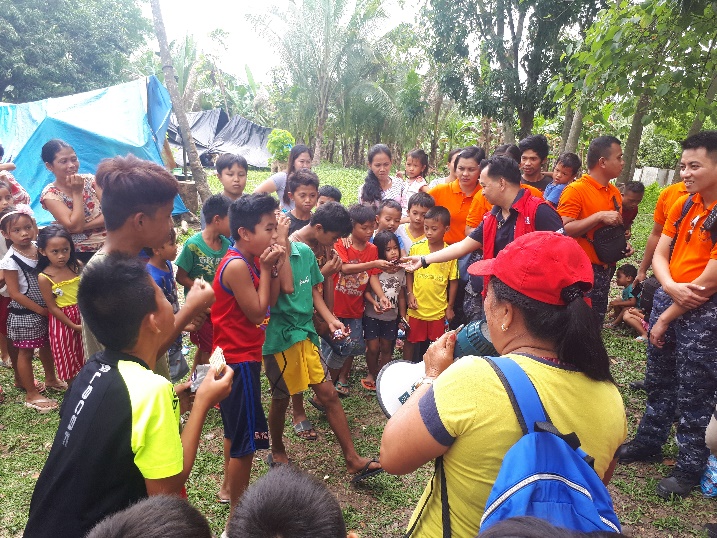 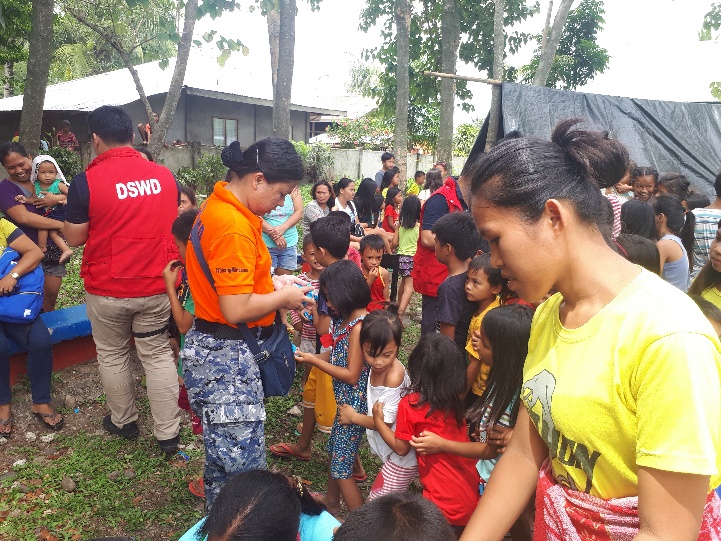 REGION / PROVINCE / MUNICIPALITY REGION / PROVINCE / MUNICIPALITY  NUMBER OF AFFECTED  NUMBER OF AFFECTED  NUMBER OF AFFECTED REGION / PROVINCE / MUNICIPALITY REGION / PROVINCE / MUNICIPALITY  Barangay  Families  Persons GRAND TOTALGRAND TOTAL 322 53,362 260,492 REGION XIREGION XI 151 20,350 95,432 Davao del SurDavao del Sur 143 20,289 95,127 Bansalan24 6,371 26,384 City of Digos (capital)13 2,044 10,220 Hagonoy21  894 3,961 Kiblawan14  70  350 Magsaysay22 8,904 44,475 Malalag3  229 1,145 Matanao31 1,550 7,457 Padada1  39  195 Santa Cruz11  38  190 Sulop3  150  750 Davao OccidentalDavao Occidental 8  61  305 Malita1  1  5 Santa Maria7  60  300 REGION XIIREGION XII 171 33,012 165,060 North CotabatoNorth Cotabato 169 32,956 164,780 Arakan11  108  540 Kabacan3  75  375 City of Kidapawan (capital)28 2,099 10,495 Magpet19 2,643 13,215 Makilala38 20,704 103,520 Matalam2  75  375 M'lang33 1,994 9,970 President Roxas6  164  820 Tulunan29 5,094 25,470 South CotabatoSouth Cotabato 1  18  90 Tupi1  18  90 Sultan KudaratSultan Kudarat 1  38  190 Columbio1  38  190 REGION / PROVINCE / MUNICIPALITY REGION / PROVINCE / MUNICIPALITY  NUMBER OF EVACUATION CENTERS (ECs)  NUMBER OF EVACUATION CENTERS (ECs)  NUMBER OF DISPLACED  NUMBER OF DISPLACED  NUMBER OF DISPLACED  NUMBER OF DISPLACED REGION / PROVINCE / MUNICIPALITY REGION / PROVINCE / MUNICIPALITY  NUMBER OF EVACUATION CENTERS (ECs)  NUMBER OF EVACUATION CENTERS (ECs)  INSIDE ECs  INSIDE ECs  INSIDE ECs  INSIDE ECs REGION / PROVINCE / MUNICIPALITY REGION / PROVINCE / MUNICIPALITY  NUMBER OF EVACUATION CENTERS (ECs)  NUMBER OF EVACUATION CENTERS (ECs)  Families  Families  Persons  Persons REGION / PROVINCE / MUNICIPALITY REGION / PROVINCE / MUNICIPALITY  CUM  NOW  CUM  NOW  CUM  NOW GRAND TOTALGRAND TOTAL 71  69 15,113 11,425 73,354 54,431 REGION XIREGION XI 42  40 8,336 4,648 39,469 20,546 Davao del SurDavao del Sur 42  40 8,336 4,648 39,469 20,546 Bansalan 9  7 3,999  863 19,789 3,237 City of Digos (capital) 15  15 1,819 1,669 9,095 8,345 Hagonoy 4  4  577  248 2,190 1,240 Magsaysay 10  10 1,617 1,544 6,955 6,284 Matanao 1  1  174  174  870  870 Sulop 3  3  150  150  570  570 REGION XIIREGION XII 29  29 6,777 6,777 33,885 33,885 North CotabatoNorth Cotabato 29  29 6,777 6,777 33,885 33,885 City of Kidapawan (capital) 9  9 2,029 2,029 10,145 10,145 Makilala 20  20 4,748 4,748 23,740 23,740 REGION / PROVINCE / MUNICIPALITY REGION / PROVINCE / MUNICIPALITY  NUMBER OF DISPLACED  NUMBER OF DISPLACED  NUMBER OF DISPLACED  NUMBER OF DISPLACED REGION / PROVINCE / MUNICIPALITY REGION / PROVINCE / MUNICIPALITY  OUTSIDE ECs  OUTSIDE ECs  OUTSIDE ECs  OUTSIDE ECs REGION / PROVINCE / MUNICIPALITY REGION / PROVINCE / MUNICIPALITY  Families  Families  Persons  Persons REGION / PROVINCE / MUNICIPALITY REGION / PROVINCE / MUNICIPALITY  CUM  NOW  CUM  NOW GRAND TOTALGRAND TOTAL11,586 11,402 57,795 56,875 REGION XIREGION XI10,353 10,169 51,630 50,710 Davao del SurDavao del Sur10,353 10,169 51,630 50,710 Bansalan2,923 2,786 14,480 13,795 Magsaysay7,402 7,355 37,010 36,775 Santa Cruz 28  28  140  140 REGION XIIREGION XII1,233 1,233 6,165 6,165 North CotabatoNorth Cotabato1,233 1,233 6,165 6,165 Arakan 108  108  540  540 Kabacan 75  75  375  375 City of Kidapawan (capital) 70  70  350  350 M'lang 50  50  250  250 Tulunan 930  930 4,650 4,650 REGION / PROVINCE / MUNICIPALITY REGION / PROVINCE / MUNICIPALITY   NO. OF DAMAGED HOUSES   NO. OF DAMAGED HOUSES   NO. OF DAMAGED HOUSES REGION / PROVINCE / MUNICIPALITY REGION / PROVINCE / MUNICIPALITY  Total  Totally  Partially GRAND TOTALGRAND TOTAL      35,740       22,678       13,062 REGION XIREGION XI        7,112         1,775         5,337 Davao del SurDavao del Sur        7,091         1,774         5,317 Bansalan           858            174            684 Hagonoy           334              41            293 Kiblawan               1                1                - Magsaysay        5,684         1,501         4,183 Matanao             51                1              50 Padada               2                -                2 Santa Cruz             11                2                9 Sulop           150              54              96 Davao OccidentalDavao Occidental             21                1              20 Malita               1                1                - Santa Maria             20                -              20 REGION XIIREGION XII      28,628       20,903         7,725 North CotabatoNorth Cotabato      28,572       20,888         7,684 Arakan           110                4            106 Kabacan             58                2              56 City of Kidapawan (capital)        1,366              38         1,328 Makilala      20,704       18,997         1,707 Matalam           121                1            120 M'lang           955              89            866 President Roxas           164              74              90 Tulunan        5,094         1,683         3,411 South CotabatoSouth Cotabato             18                1              17 Tupi             18                1              17 Sultan KudaratSultan Kudarat             38              14              24 Columbio             38              14              24 REGION / PROVINCE / MUNICIPALITYREGION / PROVINCE / MUNICIPALITYTOTAL COST OF ASSISTANCETOTAL COST OF ASSISTANCETOTAL COST OF ASSISTANCETOTAL COST OF ASSISTANCETOTAL COST OF ASSISTANCEDSWDLGUNGOsOTHERSGRAND TOTALGRAND TOTALGRAND TOTAL 38,871,656.92 - - -  38,871,656.92 REGION XIREGION XI 10,816,726.20 - - -  10,816,726.20 Davao del SurDavao del Sur 10,816,726.20 - - -  10,816,726.20 Bansalan 2,951,752.20  -  -  - 2,951,752.20 City of Digos (capital) 1,454,100.00  -  -  - 1,454,100.00 Magsaysay 4,724,160.00  -  -  - 4,724,160.00 Malalag527,330.00  -  -  -  527,330.00 Matanao 1,159,384.00  -  -  - 1,159,384.00 REGION XIIREGION XII 28,054,930.72 - - -  28,054,930.72 North CotabatoNorth Cotabato 28,054,930.72 - - -  28,054,930.72 Arakan44,856.00  -  -  -  44,856.00 City of Kidapawan (capital) 5,948,892.00  -  -  - 5,948,892.00 Magpet 7,362,569.00  -  -  - 7,362,569.00 Makilala 8,343,937.00  -  -  - 8,343,937.00 M'lang 1,298,374.00  -  -  - 1,298,374.00 Tulunan 5,056,302.72  -  -  - 5,056,302.72 DATESITUATIONS / ACTIONS UNDERTAKEN10 November 2019The Disaster Response Management Bureau (DRMB) is on BLUE alert status and is closely coordinating with the concerned field offices for significant disaster response updates.All QRT members and emergency equipment are on standby and ready for deployment.04 November 2019Prepared and released sub-allotment amounting to ₱20,160,000.00 intended for the purchase of family food packs and operational expenses for the ongoing relief operation due to 6.6 magnitude Earthquake in Region XI.Ongoing process of sub-allotment amounting to ₱26,732,500.00 intended for the purchase of family food packs, operational expenses and standby funds for the ongoing relief operation due to 6.6 magnitude Earthquake in Region XII.DATESITUATIONS / ACTIONS UNDERTAKEN04 November 2019A total of 4,500 family food packs, 1,500 pieces sleeping kits and 1,500 pieces laminated sacks were in transit to DSWD-FO XI via Philippine Cost Guard which departed on November 1, 2019 at 9AM at Ubusan Port, Allen, Northern Samar.A total of 7,500 family food packs were in transit to DSWD-FO XII via Philippine Cost Guard which departed November 1, 2019 at 9AM at Ubusan Port, Allen, Northern Samar.03 November 2019A total of 9,600 pieces of laminated sacks, 4,513 pieces of kitchen kits and 2,800 pieces of sleeping kits were loaded at NROC for delivery to DSWD-FO XII via 5x10 wheeler wing van.02 November 2019A total of 25 pieces of family tents and 250 laminated sacks would be delivered to DSWD-FO XI via Air Asia Airlines.A total of 4,500 family food packs, 1,500 sleeping kits and 1,500 laminated sacks were in transit to DSWD-FO XI via Philippine Coast Guard.A total of 125 family tents were in transit to DSWD-FO XI via 10-wheeler wing van.A total of 7,500 family food packs were in transit to DSWD-FO XII via Philippine Coast Guard XI.A total of 2,815 sleeping kits, 2,160 kitchen kits, 4,800 pre-cut laminated sacks and 125 family tents were in transit to DSWD-FO XII via 4x10-wheeler wing van. A total of 1,060 pieces of laminated sacks, 267 pieces of sleeping kits and 1,200 pieces of kitchen kits were scheduled to be airlifted via Cebu Pacific on November 3 and 4. DATEACTION(S) TAKEN10 November 2019DSWD-FO XI is still on RED alert status.DSWD-FO XI deployed 15 social workers to conduct psychosocial intervention to affected families and individuals.DSWD-FO XI distributed 400 family food packs, 390 sleeping kits, and 390 drinking kits to Brgy. San Isidro, Magsaysay, Davao del Sur.DSWD-FO XI provided medical assistance and burial assistance to injured individuals and bereaved families amounting to a total of ₱ 4,254,535.00.DSWD-FO XI conducts continuous relief operations to serve families inside and outside evacuation centers.09 November 2019DSWD-FO XI OIC-Regional Director Grace Subong with ARDA Raquel Nuñez and DSWD Team conducted ocular visit to the evacuation centers together with DSWD Secretary Rolando Bautista in the affected areas, particularly in Bansalan, Magsaysay and Digos City in Davao del Sur.DSWD-FO XI conducted Daily Coordination Meeting with RDRRMC at the Office of the Civil Defense Office OCD XI.08 November 2019DSWD-FO XI conducted meeting with the management to intensify disaster operations in all affected areas in Davao Del Sur and Davao Occidental.DSWD-FO XI transferred to DSWD Satellite Operations Office, Capitol Cmpd., Brgy. Matti, Digos City, Davao del Sur.The Sangguniang Panlalawigan of Davao del Sur approved the SP Resolution No. 19-88 declaring the entire province of Davao del Sur under State of Calamity.07 November 2019Metropolitan Waterworks Sewerage System (MWSS) provided 1,581 bottles of 1 liter of water and 400 bottles of 6 liters of water to the affected families in Davao Region.DSWD-FO XI distributed 1,500 family food packs, 300 trapal/sakoline in Bansalan, Davao del Sur. Also, 44 family tents were provided to Dolo, Mt. Carmel and Altavista Evacuation Centers.DSWD-FO XI distributed 1,500 sleeping kits and 540 trapal/sakoline in Magsaysay, Davao del Sur.DSWD-FO XI distributed 50 family tents to BIR Evacuation Center in Digos City, Davao del Sur.DSWD-FO XI distributed 400 (6L) and 1,581 (1L) bottles of water from Maynilad to the affected families in BIR Evacuation Center in Digos City, Davao del Sur.DSWD-FO XI received the Mobile Storage Unit from World Food Program (WFP).DSWD-FO XI conducted meeting with the OIC-Regional Director, Division and Unit Heads for the status of disaster operations, and to resolve issues and concerns regarding financial status, stockpiles and manpower.DSWD-FO XI coordinated with SWADT/PAT/MAT/QRT/Camp Managers assigned in different evacuation centers to capture the needs of IDPs.DATEACTION(S) TAKEN10 November 2019DSWD-FO XII is still on RED alert status.DSWD-FO XII delivered 300 family kits, 1,490 kitchen kits, and 1,950 water kits in Kidapawan City.DSWD-FO XII conducted Cluster Meeting on Food and Non-Food Items at the Central Monitoring Center, Provincial Capitol, Brgy. Amas, Kidapawan City.08 November 2019The Sangguniang Panlalawigan of Cotabato approved the SP Resolution No. 842 declaring the entire province of Cotabato under State of Calamity.November 2019DSWD-FO XII distributed 345 family food packs in Makilala, North Cotabato.DSWD-FO XII distributed 428 family food packs and 320 sleeping kits in Kidapawan City, North Cotabato.DSWD-FO XII distributed 500 family food packs, 100 sleeping kits, and 100 pieces of laminated sacks (10 meters) to the affected families. DSWD-FO XII distributed 4,000 family food packs in Tulunan, North Cotabato.DSWD-FO XII distributed 169 rolls of laminated sacks, 471 sleeping kits and 500 kitchen kits in Makilala, North Cotabato.DSWD-FO XII delivered 161 FFPs, 633 family kits, and 50 rolls of laminated sacks for the prepositioning of food and non-food items at the CIU Satellite Office in Kidapawan City. 